Для заметокДля заметок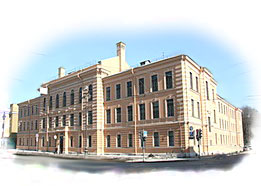 КОМИТЕТ ОБЩЕГО И ПРОФЕССИОНАЛЬНОГО ОБРАЗОВАНИЯ ЛЕНИНГРАДСКОЙ ОБЛАСТИГосударственное автономное  образовательное учреждениедополнительного  профессионального образования«Ленинградский областной институтразвития образования»ГАОУ ДПО «ЛОИРО»Факультет дошкольного и начального школьного образованияКафедра психологии  и педагогики детстваМетодический центр Государственное бюджетное общеобразовательное учреждение гимназия № 157 имени принцессы Е.М.ОльденбургскойРегиональный семинар "Методическое сопровождение образовательного процесса в условиях реализации ФГОС начального общего образования" 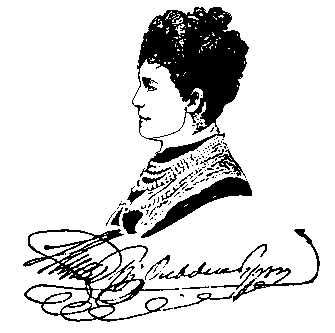 Санкт-Петербург26 ноября 2013 г.ПРОГРАММА  СЕМИНАРА26 ноября 2013 г.Регистрация участников9.15 – 9.40Пленарное заседание (актовый зал)9.40 – 9.50Приветственное слово директора гимназии
Сидорова Евгения ПетровичаПосещение открытых уроков 
9.55 – 10.40Урок математики 1-А класс
«Составление и сравнение выражений. Состав чисел в пределах 7»
Учитель Сидорова Анна Валентиновна,        первая категория (2 этаж, каб. № 38)Урок русского языка  2-А класс «Обобщение знаний о правописании проверяемых и непроверяемых ударением гласных»Учитель Ложкова Татьяна Григорьевна, высшая категория (3 этаж, каб. № 59)3.	Урок письма 1-Б класс«Буква Г»Учитель Щукина Наталья Владимировна, высшая категория (2 этаж, каб. № 39)11.00 – 11.451.	Урок русского языка 3 «Б» класс «Обобщение знаний о составе слова»Учитель Сазонова Виктория Александровна,  вторая категория  (2 этаж каб. №41)2.  Урок русского языка 4-Б класс «Правописание окончаний имен существительных в дательном падеже»Учитель Нюбом Таисия Александровна,первая категория (3 этаж, каб.№ 61)Кофе-брейк (конференц-зал),12.00-12.30Подведение итогов семинара (актовый зал)12.30 – 13.15Выступление Мостовой Ольги Николаевны, кандидата педагогических наук, заведующей кафедрой психологии и педагогики детства ГАОУ ДПО «ЛОИРО»КонтактыАдрес 191124, г. Санкт-Петербург,
ул. Пролетарской Диктатуры, дом 1 Телефоны:
тел/факс (812) 271-13-29  (приемная директора), 
тел/факс (812)271-03-22  (бухгалтерия)

Проезд:
от станции метро "Чернышевская" - автобусы № 22, 105, 46, троллейбус № 15, 
маршрутные такси № 269, 51, 163, 90, 76 и др. от станции метро "пл. Восстания " - автобус № 181, троллейбусы № 5, 7. 
Для всех направлений: остановка транспорта - "Улица Тульская" (Смольный собор). e-mail: gym157@mail.ru